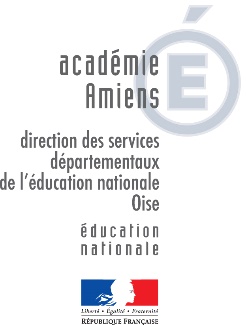 DSDEN DE L’OISEDivision de la Logistique, des Finances et de la Formation – pôle FinancesTél. : 03.44.06.45.61Action culturelleTél. : 03.44.06.45.89ACTIVITÉPÉRI-ÉDUCATIVEAnnée scolaire 2019 – 2020Date limite de remise des dossiers 
mercredi 11 septembre 2019
7 dossiers maximum par collègeÉtablissement : Nombre d'élèves inscrits dans l'Établissement :       Nombre de demi-pensionnaires :    DESCRIPTIF DE L’ACTIVITÉARTICULATION AVEC LE PROJET D’ÉTABLISSEMENTIl importe de faire ressortir l’intérêt de l’action pour les élèves, son articulation avec le projet d’établissement et l’évaluation prévue	PARTICIPANTS ET MISE EN ŒUVRE DE L’ACTIVITÉNombre d’élèves concernés par l’activité : Durée de la mise en œuvre (début et fin de l’opération) : Début :           Fin : ENSEIGNANTSAUTRES PERSONNELS (C.P.E., C.E., documentaliste) :INTERVENANTS autres que les enseignants (le cas échéant)VISA DU CHEF D’ÉTABLISSEMENTDATE : SIGNATURE : Titre de l’activité : Résumé : Thème dominant (1) : Nom du responsable : (1) Thèmes : sportif, artistique, culturel, scientifique ou technique ou encore social, c’est-à-dire activités « qui contribuent à la mise en œuvre des politiques interministérielles à caractère social ». Les activités strictement disciplinaires, les Points écoute et la formation de délégués ne sont pas concernés.	POURQUOI SOUHAITEZ-VOUS METTRE EN PLACE CETTE ACTIVITÉ ?Reconduction :   oui       non Indiquer les bénéfices attendus de la mise en œuvre ou de la reconduction de cette action pour les élèves.	A QUEL ASPECT DE VOTRE PROJET D’ÉTABLISSEMENT SE RATTACHE-T-ELLE ?	QUELS SONT LES OBJECTIFS PRÉCIS OU SPÉCIFIQUES DE CETTE ACTIVITÉ ?Comment saurez-vous s’ils ont été atteints ?	COMMENT POURREZ-VOUS ÉVALUER LES BÉNÉFICES RETIRÉS PAR LES ÉLÈVES ?   Indicateurs retenusNOM et PrénomDisciplineRégularité de l’intervention (1 fois par  mois, par semaine …)Lundide .. h  à ..  hMardide .. h  à ..  hMercredide .. h  à ..  hJeudide .. h  à ..  hVendredide .. h  à ..  hA compléterA compléterA compléterA compléterA compléterA compléterA compléterA compléterA compléterA compléterA compléterA compléterA compléterA compléterA compléterA compléterA compléterA compléterA compléterA compléterA compléterA compléterA compléterA compléterA compléterA compléterA compléterA compléterA compléterA compléterA compléterA compléterA compléterA compléterA compléterA compléterA compléterA compléterA compléterA compléterA compléterA compléterA compléterA compléterA compléterA compléterA compléterA compléterA compléterA compléterA compléterA compléterA compléterA compléterA compléterA compléterA compléterA compléterA compléterA compléterA compléterA compléterA compléterA compléterNOM et PrénomFonctionRégularité de l’intervention(1 fois par  mois, par semaine …)Lundide .. h  à ..  hMardide .. h  à ..  hMercredide .. h  à ..  hJeudide .. h  à ..  hVendredide .. h  à ..  hA compléterA compléterA compléterA compléterA compléterA compléterA compléterA compléterA compléterA compléterA compléterA compléterA compléterA compléterA compléterA compléterA compléterA compléterA compléterA compléterA compléterA compléterA compléterA compléterNOM et PrénomFonctionRégularité de l’intervention(1 fois par  mois, par semaine …)Lundide .. h  à ..  hMardide .. h  à ..  hMercredide .. h  à ..  hJeudide .. h  à ..  hVendredide .. h  à ..  hA compléterA compléterA compléterA compléterA compléterA compléterA compléterA compléterA compléterA compléterA compléterA compléterA compléterA compléterA compléterA compléterA compléterA compléterA compléterA compléterA compléterA compléterA compléterA compléterPour caractériser l’intervention, cocher la proposition qui vous convient le mieux :     Centrée sur l’élève ; l’intervention relève plutôt de l’initiation, de l’accompagnement, de l’écoute ou du conseil, etc. Compléter si nécessaire (au besoin, sur un document annexe).  Centrée sur le groupe ; l’intervention s’apparente plutôt à la "direction d’acteurs", la mise en scène, l’entraînement, etc. Compléter si nécessaire (au besoin, sur un document annexe).  Centrée sur l’activité, la production, la réalisation - journée sur un thème, exposition, journal, etc. - l’intervention relève plutôt de la coordination, de l’encadrement, de l’animation, etc. Compléter si nécessaire (au besoin, sur un document annexe).     Autre (à préciser) 	MOYENS DEMANDÉS POUR L’ANNÉE SCOLAIRE 2018 – 20191 indemnité = 1 heure d’encadrementBénéficiaires : enseignants, documentalistes et CPEAucun financement ne peut être attribuédans le cadre des APE